(по архивным документам архивного отдела администрации Мамско-Чуйского района Иркутской  области)Более тридцати лет назад, 12 декабря 1993, года состоялись выборы в Государственную Думу,  Федеральное Собрание Российской Федерации и голосование по проекту Конституции Российской Федерации.Сегодня,  по прошествии трети века,  можно вспомнить историю столь значимого события  для страны. Много разных мнений высказывали жители Мамско-Чуйского района на страницах  газет по поводу разделения власти. Несколько из них  публикуем на суд наших пользователей.   Кто из авторов оказался прав - оценку даст народ,  рассудит – история.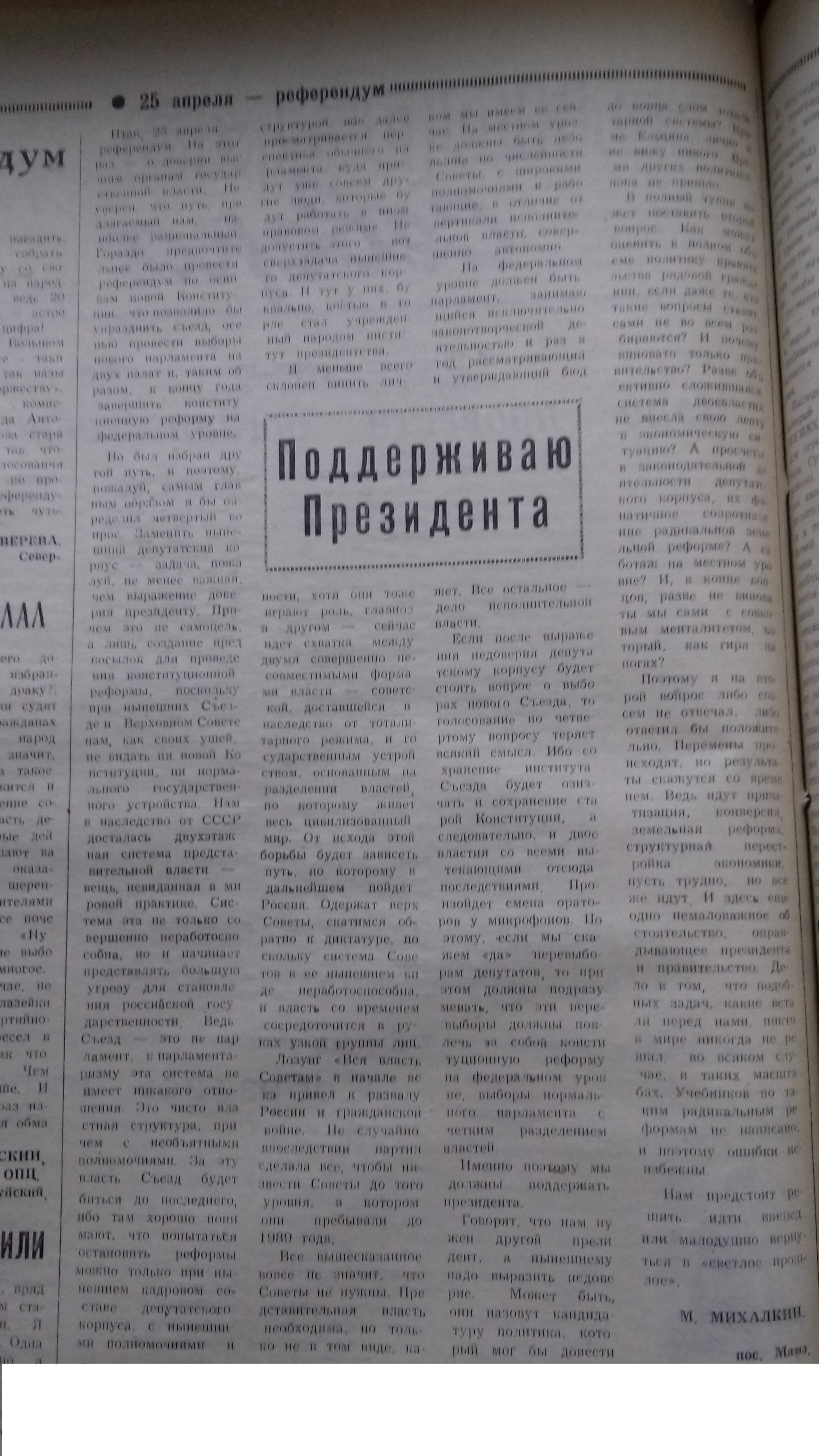 Ф.Р-17, Оп.-1, Д. . 59(газете «Панорама Севера» от 23.04.1993г. № 30)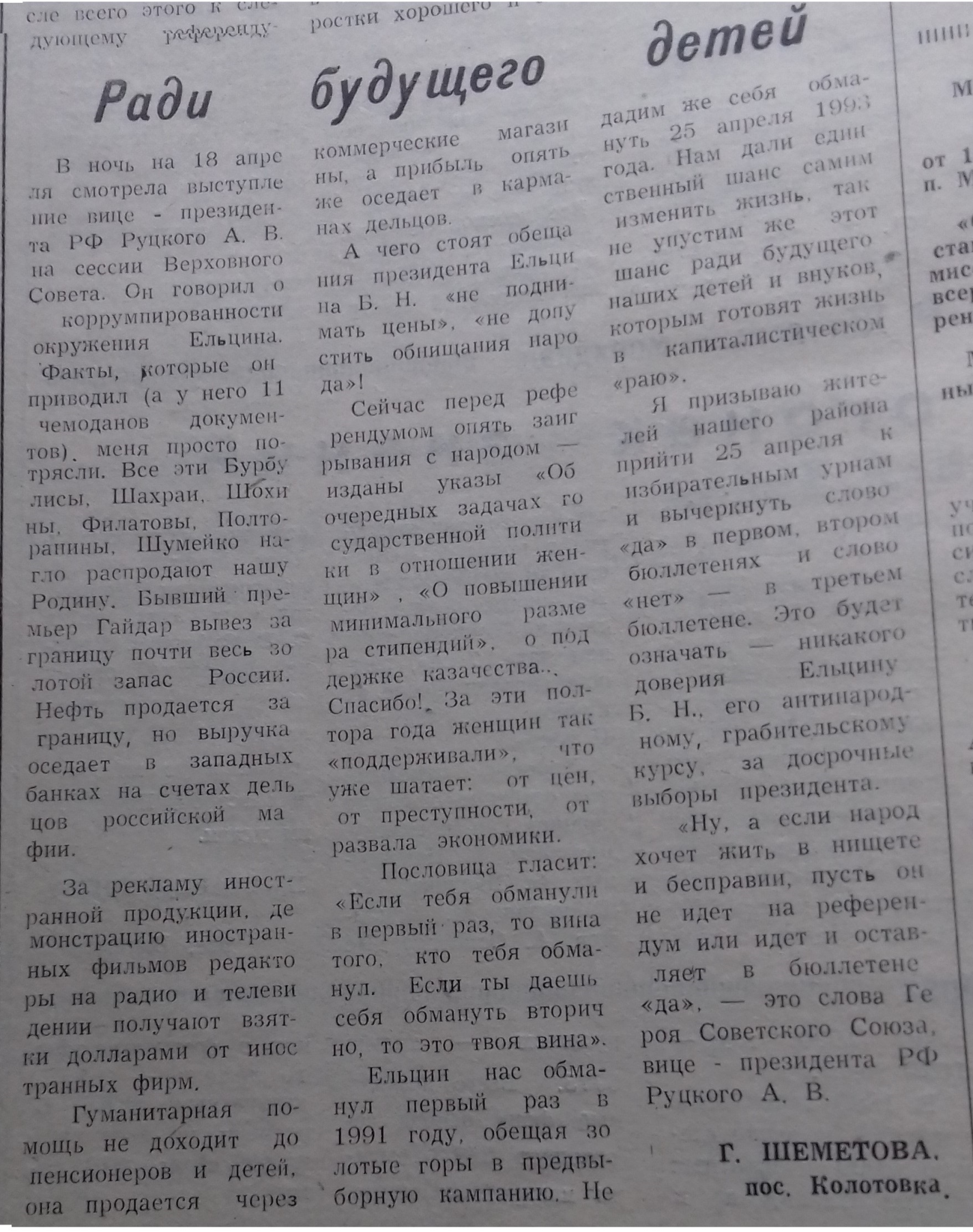 Ф. Р-17,  Оп.-1,  Д. . 58(газета «Панорама Севера» от 20.04.1993г. № 29)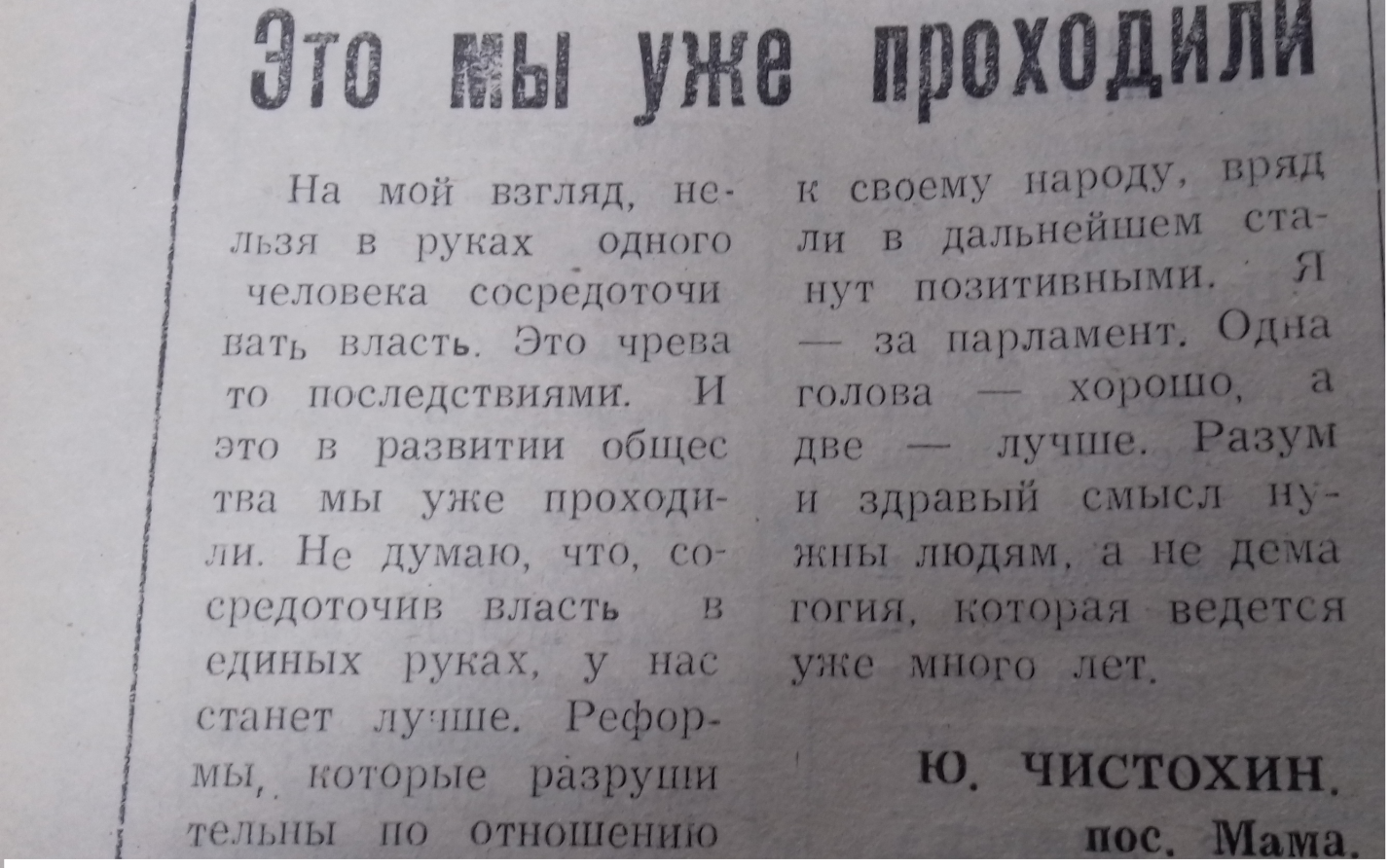 Ф. Р-17,  Оп.-1,  Д. . 59(газета «Панорама Севера» от 23.04.1993г. № 30)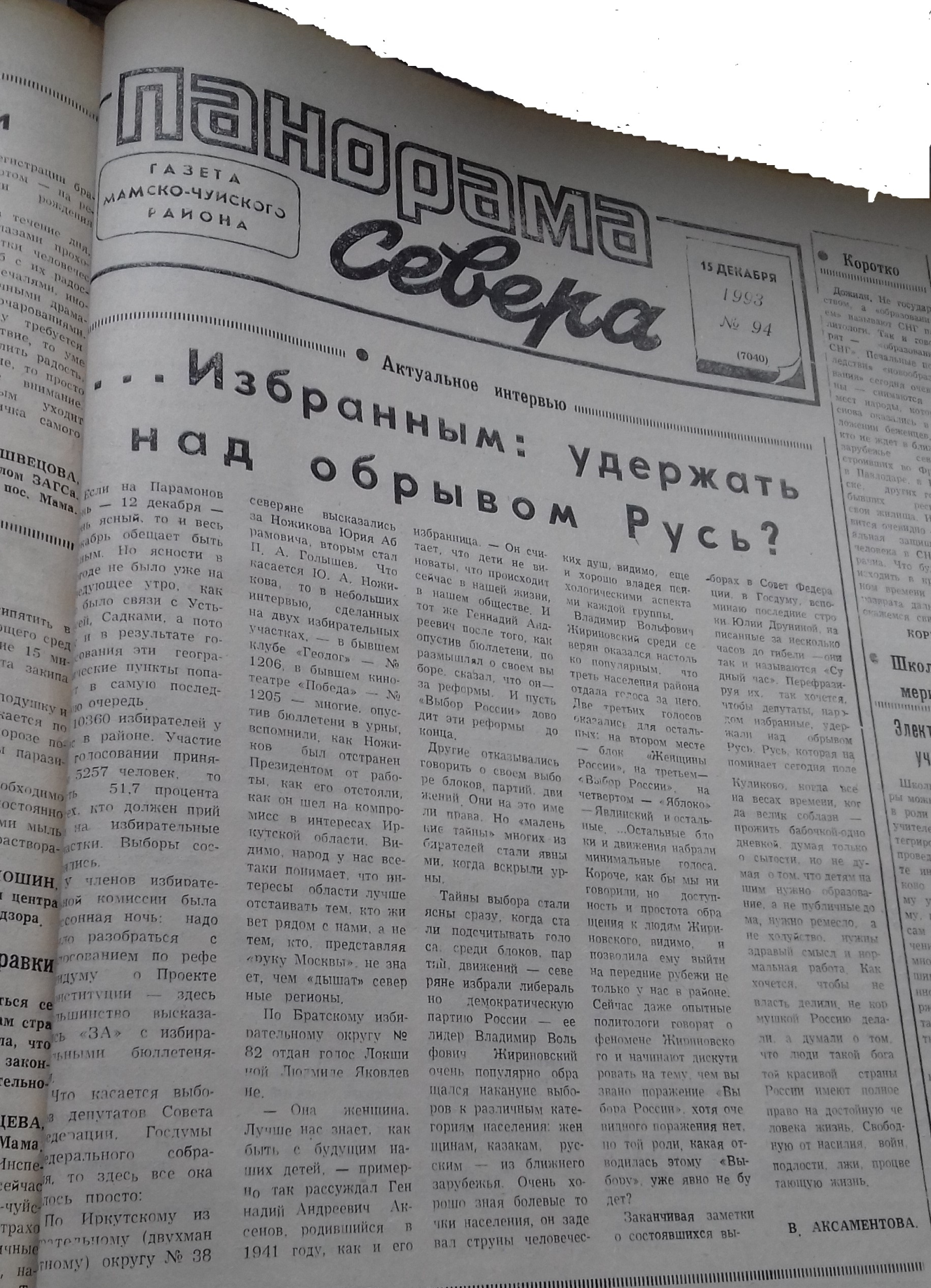 Ф. Р-17, Оп. – 1, Д. . 181(газета «Панорама Севера» от 15.12.1993 № 94)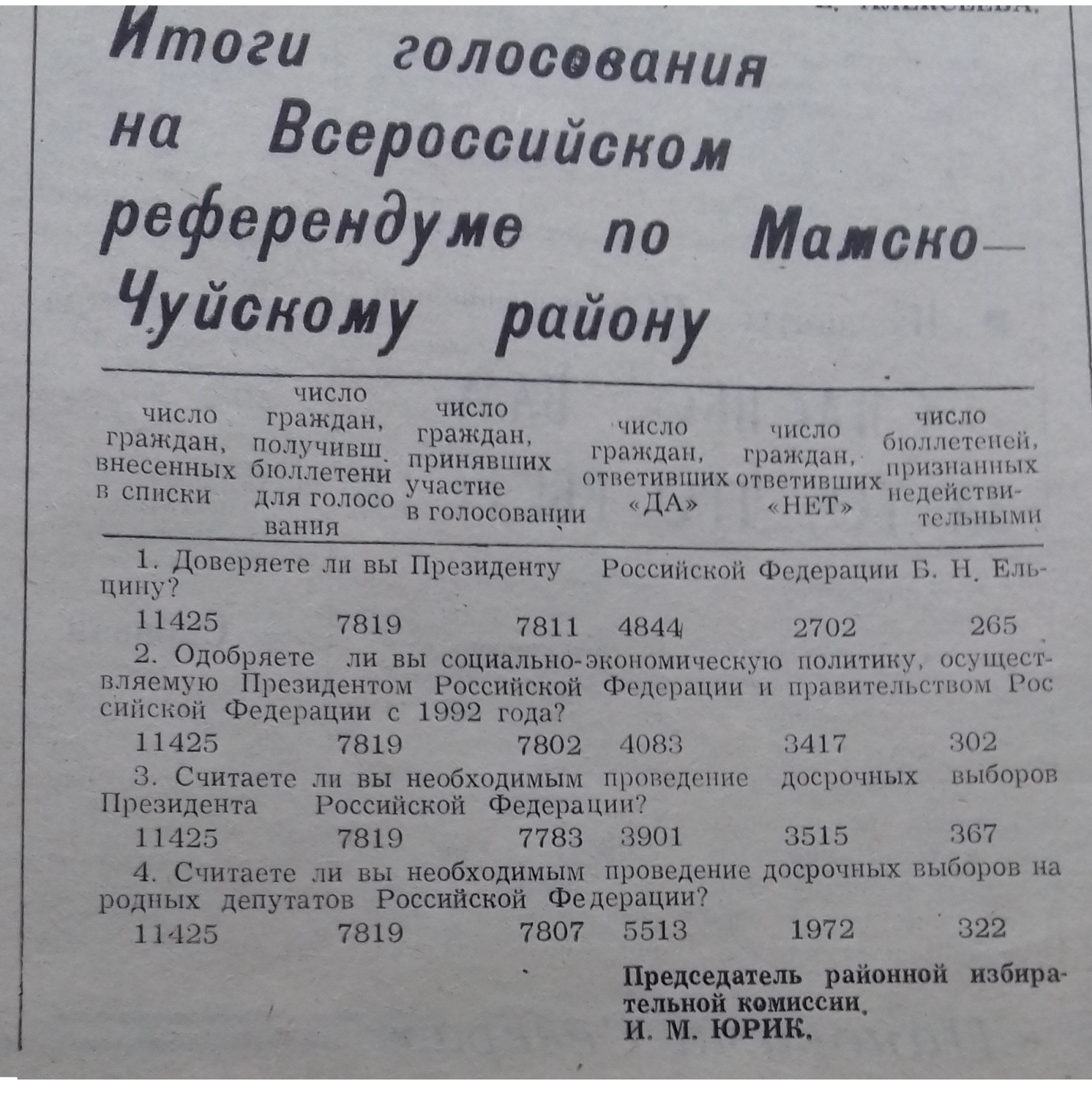 Ф. Р- 17, Оп. – 1, Д. . 63 (газета «Панорама Севера» от30.04.1993г. № 32)